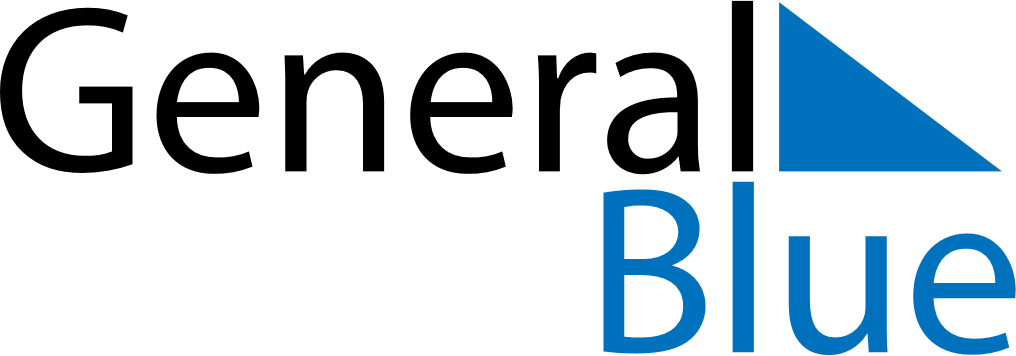 January 2026January 2026January 2026January 2026January 2026January 2026UkraineUkraineUkraineUkraineUkraineUkraineSundayMondayTuesdayWednesdayThursdayFridaySaturday123New YearNew Year45678910Orthodox Christmas111213141516171819202122232425262728293031NOTES